Merton Music Foundation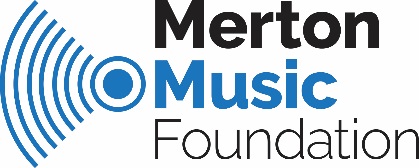 Merton Abbey Primary SchoolHigh PathSW19 2JY								Date:...............................Tutor Name:....................................................................Address:.........................................................................................................................................................................................................................................................Tel No:............................................................................Email Address:................................................................In connection with the arrangements agreed between us for the provision of my services for which I will invoice Merton Music Foundation, I undertake to make full return to the Inland Revenue of any payments made to me by the Merton Music Foundation.  I will also be responsible for the payment of Income Tax thereon and National Insurance Contributions classes 2 & 4.My Trading Accounts are submitted to HM Inspector of TaxesMy Reference:..........................................................................National Insurance No:.............................................................Signed.......................................Date..........................................